Додаток 2до рішення 49 сесії Менської міської ради 8 скликання 26 червня 2024 року № 345Графічні матеріали з визначеним місцем розташування земельних ділянок за межами села Синявка та села Городище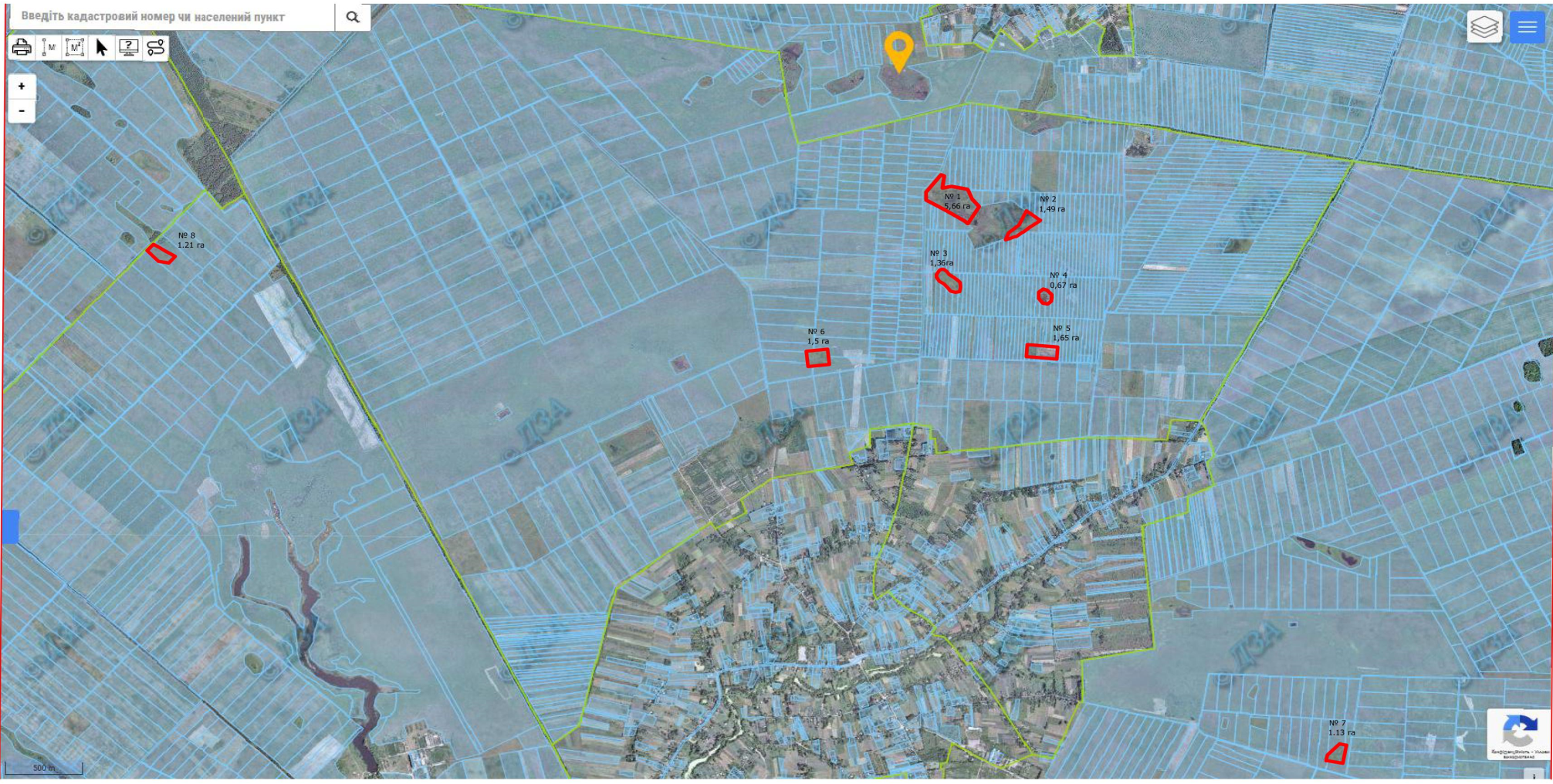 Начальник відділу земельних відносин, агропромислового комплексу та екології Менської міської ради			Оксана СКИРТА